How to create a referral to Wessex Rapid Diagnostic Service from EMISFrom the patient’s consultations page: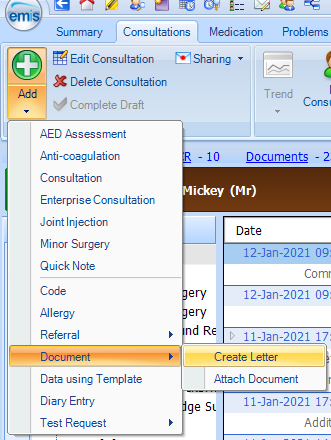 Then ‘New Patient Letter’ dialog appearsIf you have Arden’s look for ‘WCA – Referral to Rapid Investigation Service (RIS) & Guidance’ (if not you will need to import the form manually so you can select it at this stage)Next 3 dialogs – Please select the items to include in this letterNext stage is filling in the formThen File -> Save and Close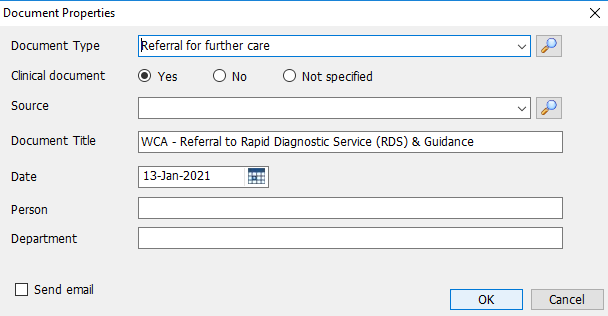 Next stage is to create the referral (you need to be logged into EMIS with your smartcard for this):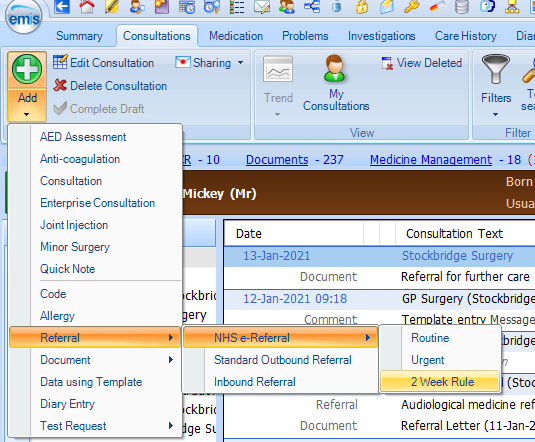 Then it’s onto the eRS screenshot you sent me